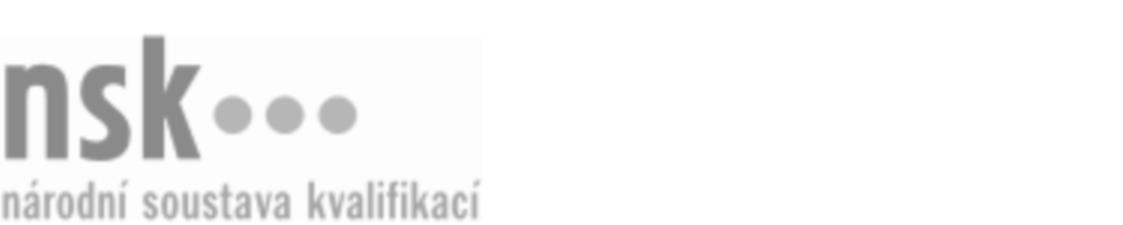 Kvalifikační standardKvalifikační standardKvalifikační standardKvalifikační standardKvalifikační standardKvalifikační standardKvalifikační standardKvalifikační standardVýrobce/výrobkyně skleněné bižuterie (kód: 28-018-H) Výrobce/výrobkyně skleněné bižuterie (kód: 28-018-H) Výrobce/výrobkyně skleněné bižuterie (kód: 28-018-H) Výrobce/výrobkyně skleněné bižuterie (kód: 28-018-H) Výrobce/výrobkyně skleněné bižuterie (kód: 28-018-H) Výrobce/výrobkyně skleněné bižuterie (kód: 28-018-H) Výrobce/výrobkyně skleněné bižuterie (kód: 28-018-H) Autorizující orgán:Ministerstvo průmyslu a obchoduMinisterstvo průmyslu a obchoduMinisterstvo průmyslu a obchoduMinisterstvo průmyslu a obchoduMinisterstvo průmyslu a obchoduMinisterstvo průmyslu a obchoduMinisterstvo průmyslu a obchoduMinisterstvo průmyslu a obchoduMinisterstvo průmyslu a obchoduMinisterstvo průmyslu a obchoduMinisterstvo průmyslu a obchoduMinisterstvo průmyslu a obchoduSkupina oborů:Technická chemie a chemie silikátů (kód: 28)Technická chemie a chemie silikátů (kód: 28)Technická chemie a chemie silikátů (kód: 28)Technická chemie a chemie silikátů (kód: 28)Technická chemie a chemie silikátů (kód: 28)Technická chemie a chemie silikátů (kód: 28)Týká se povolání:Výrobce skleněné bižuterieVýrobce skleněné bižuterieVýrobce skleněné bižuterieVýrobce skleněné bižuterieVýrobce skleněné bižuterieVýrobce skleněné bižuterieVýrobce skleněné bižuterieVýrobce skleněné bižuterieVýrobce skleněné bižuterieVýrobce skleněné bižuterieVýrobce skleněné bižuterieVýrobce skleněné bižuterieKvalifikační úroveň NSK - EQF:333333Odborná způsobilostOdborná způsobilostOdborná způsobilostOdborná způsobilostOdborná způsobilostOdborná způsobilostOdborná způsobilostNázevNázevNázevNázevNázevÚroveňÚroveňOrientace v normách, v technických a výtvarných podkladech pro výrobu bižuterieOrientace v normách, v technických a výtvarných podkladech pro výrobu bižuterieOrientace v normách, v technických a výtvarných podkladech pro výrobu bižuterieOrientace v normách, v technických a výtvarných podkladech pro výrobu bižuterieOrientace v normách, v technických a výtvarných podkladech pro výrobu bižuterie33Volba postupu práce, technologických podmínek pro zhotovování skleněné bižuterieVolba postupu práce, technologických podmínek pro zhotovování skleněné bižuterieVolba postupu práce, technologických podmínek pro zhotovování skleněné bižuterieVolba postupu práce, technologických podmínek pro zhotovování skleněné bižuterieVolba postupu práce, technologických podmínek pro zhotovování skleněné bižuterie33Výroba a způsoby zpracování skleněné bižuterieVýroba a způsoby zpracování skleněné bižuterieVýroba a způsoby zpracování skleněné bižuterieVýroba a způsoby zpracování skleněné bižuterieVýroba a způsoby zpracování skleněné bižuterie33Provádění povrchových úprav a zušlechťovacích technik při výrobě skleněné bižuterieProvádění povrchových úprav a zušlechťovacích technik při výrobě skleněné bižuterieProvádění povrchových úprav a zušlechťovacích technik při výrobě skleněné bižuterieProvádění povrchových úprav a zušlechťovacích technik při výrobě skleněné bižuterieProvádění povrchových úprav a zušlechťovacích technik při výrobě skleněné bižuterie33Spojování jednotlivých dílů bižuterieSpojování jednotlivých dílů bižuterieSpojování jednotlivých dílů bižuterieSpojování jednotlivých dílů bižuterieSpojování jednotlivých dílů bižuterie33Obsluha zařízení a strojů při výrobě skleněné a kovové bižuterieObsluha zařízení a strojů při výrobě skleněné a kovové bižuterieObsluha zařízení a strojů při výrobě skleněné a kovové bižuterieObsluha zařízení a strojů při výrobě skleněné a kovové bižuterieObsluha zařízení a strojů při výrobě skleněné a kovové bižuterie33Kontrola kvality bižuterních výrobkůKontrola kvality bižuterních výrobkůKontrola kvality bižuterních výrobkůKontrola kvality bižuterních výrobkůKontrola kvality bižuterních výrobků33Výrobce/výrobkyně skleněné bižuterie,  28.03.2024 11:39:31Výrobce/výrobkyně skleněné bižuterie,  28.03.2024 11:39:31Výrobce/výrobkyně skleněné bižuterie,  28.03.2024 11:39:31Výrobce/výrobkyně skleněné bižuterie,  28.03.2024 11:39:31Strana 1 z 2Strana 1 z 2Kvalifikační standardKvalifikační standardKvalifikační standardKvalifikační standardKvalifikační standardKvalifikační standardKvalifikační standardKvalifikační standardPlatnost standarduPlatnost standarduPlatnost standarduPlatnost standarduPlatnost standarduPlatnost standarduPlatnost standarduStandard je platný od: 21.10.2022Standard je platný od: 21.10.2022Standard je platný od: 21.10.2022Standard je platný od: 21.10.2022Standard je platný od: 21.10.2022Standard je platný od: 21.10.2022Standard je platný od: 21.10.2022Výrobce/výrobkyně skleněné bižuterie,  28.03.2024 11:39:31Výrobce/výrobkyně skleněné bižuterie,  28.03.2024 11:39:31Výrobce/výrobkyně skleněné bižuterie,  28.03.2024 11:39:31Výrobce/výrobkyně skleněné bižuterie,  28.03.2024 11:39:31Strana 2 z 2Strana 2 z 2